2.Озаглавить текст3.Подберите синонимы к  глаголу4.Выпишите  из текста возвратный глаголб.Выпишите из текста по 2 глагола I и II спряжения7.Выпишите из текста 2 глагола 2-m лица ед.числа8.Произведите  синтаксический разбор предложенияРекомендуемая шкала пересчёта первичного балла за выполнение проверочной работы в отметку по пятибалльной шкале№Содержание верного ответа и указания по оцениваниюБаллыКаСоблюдение   орфографических нормОрфографических ошибок нет (или допущена одна ошибка). При оценивании выполнения задания по критерию Ка учитываются только ошибки, сделанные при записи слов с пропущенными буквами, раскрытии скобок, восстановлении слитного и раздельного написания слов4Допущено не более двух ошибок3Допущены  три-четьІре ошибки2Допущено пять ошибок1Допущено более пяти ошибок0K2Соблюдение  пунктуационных нормПунктуационных ошибок нет3Допущена  одна ошибка2Допущены  две ошибки1Допущено  более двух ошибок0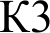 Правильность  списывания текстаТекст переписан безошибочно (нет пропущенных и лишних слов, слов с изменённымграфическим обликом, исправлений). ИЛИДопущено не более трёх описок и ошибок следующего характера: 1) изменён графический облик слова (допущены перестановка, замена или пропуск буквы, не приводящие к орфографической или грамматической ошибке); 2) в переписанном тексте пропущено одно из слов текста либо есть одно лишнее слово2Допущено не менее четырёх описок и ошибок, но не более семи описок и ошибокследующего характера: 1) изменён графический облик слова (допущены перестановка, замена или пропуск буквы, не приводящие к орфографической или грамматической ошибке); 2) в переписанном тексте пропущено одно из слов текста либо есть одно лишнее слово1Допущено более семи описок и ошибок следующего характера: 1) изменёнграфический облик слова (допущены перестановка, замена или пропуск буквы, не приводящие к орфографической или грамматической ошибке); 2) в переписанном тексте пропущено одно из слов текста либо есть одно лишнее слово ИЛИДопущено три или более исправлений0Максимальный балл9Содержание верного ответа и указания по оцениваниюОпределено  верно или близко к содержанию текста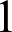 Определено неверно0Содержание верного ответа и указания по оцениваниюПодобрано два и более слов—синонимов2Подобрано  одно слово—синонимНе подобрано ни одного слова0Содержание верного ответа и указания по оцениваниюВыписано верное словоВыписано неверное слово или слово не выписано0Содержание верного ответа и указания по оцениваниюРазбор выполнен верноРазбор выполнен неверно0Содержание верного ответа и указания по оцениваниюВыписано верно по 2 глагола I и II спряжения2Выписано верно по 1 глаголу I и II спряженияВыписано неверно или не выписано ни одного глагола0Содержание верного ответа и указания по оцениваниюВыписано верно 2 глагола 2-го лица ед.числа2Выписано верно 1 глагол 2-го лица ед.числа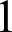 Выписано неверно или не выписано ни одного глагола0Содержание верного ответа и указания по оцениваниюВерно определены все лены предложения и части речи, выражающие члены предложения3Допущена одна ошибка2Допущены две ошибки1Допущено более двух ошибок0Максимальное  количество баллов:12Отметка по пятибалльной шкале«5»«4»«3»«2»Общий балл19-2115-1811-140-10